Alla Ripartizione Patrimonio             P.O.  Edilizia Economica e Popolare Viale Archimede, 41/A                70122 - Bari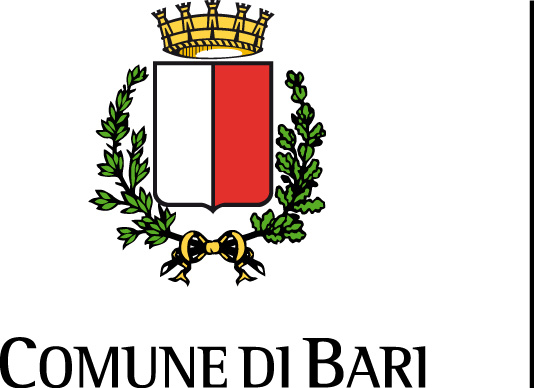 Il/la sottoscritto/a _____________________________________________________________ nato/a a __________________________________ prov. (___) il   ___/___/______ Codice Fiscale ______________________, residente in _________________ prov. (___) alla via/c.so/piazza __________________________________________________ civ. ___, tel. _________________, in qualità di richiedente dell’Attestazione di Idoneità Alloggiativa,DELEGAil/la Sig./Sig.ra __________________________________________________________________  nato/a a _________________________________________ prov. (___) il   ___/___/______ Codice Fiscale _________________________, residente in ____________________ prov. (___) alla via/c.so/piazza ____________________________________________________ civ. ______, tel. _________________ con documento di riconoscimento _____________________________  n. _____________________ rilasciato da ____________________________________________ in data ___/___/______, scadenza del ___/___/______,   a presentare la richiesta di attestazione di idoneità alloggiativa.   a ritirare il certificato di attestazione di idoneità alloggiativa.Dichiaro, inoltre, di essere informato, ai sensi e per gli effetti di cui al D.Lgs. 101/2018, che ha recepito Regolamento europeo n.2016/679, che i dati personali raccolti saranno trattati, anche con strumenti informatici, esclusivamente nell’ambito del procedimento per il quale la presente dichiarazione viene resa. Luogo ____________ data ___/___/______(firma del/della delegante)______________________Allegati: copia del documento d’identità del/della delegante e del/della delegato/a.